Name: 							Belief Systems- BuddhismThe Buddha Stressed the 4 Noble Truths:Everyone suffersSuffering is caused by desireTo end suffering you must end desireTo end desire you must follow the Eightfold PathHe realized this was challenging…so he added the Eightfold Path: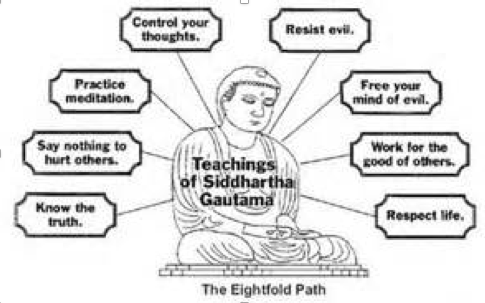 What would you identify as your most selfish desire?  Explain-Do you believe that giving up this selfish desire would make you more happy?  Explain-Read the article “What Tibetan Buddhism can teach us about Happiness”. (Linked on site)2 Paragraphs SummarizeOpinionYour Article Review:Belief Systems Movie- Groundhog DayIs this movie an allegory for Buddhism, or is it simply a fun, silly movie about a strange holiday here in the United States?  ExplainCite 3 scenes that help you prove this:Scene #1: 							 Approximate Time: 			Describe- How it shows your claim:Scene #2: 							 Approximate Time: 			Describe- How it shows your claim:Scene #3: 							 Approximate Time: 			Describe- How it shows your claim: